АДМИНИСТРАЦИЯ КАРАГУЗИНСКОГО СЕЛЬСОВЕТА САРАКТАШСКОГО РАЙОНА ОРЕНБУРГСКОЙ ОБЛАСТИП О С Т А Н О В Л Е Н И Е_________________________________________________________________________________________________________10.04.2020	                         с. Карагузино                                №30  Об утверждении Положения о порядке использованиябюджетных ассигнований резервного фондаадминистрации МО Карагузинский сельсоветСаракташского района Оренбургской областиВ соответствии со статьей 81 Бюджетного кодекса Российской Федерации и статьей 7 Решения Совета депутатов Карагузинского сельского совета от 01.10.2019 № 107 «Об утверждении Положения о бюджетном процессе в Карагузинском  сельсовете», Утвердить Положение о порядке использования бюджетных ассигнований резервного фонда администрации МО Карагузинский сельсовет, согласно приложению к настоящему постановлению.Сектору экономики и финансов обеспечить финансирование расходов из резервного фонда администрации МО Карагузинский сельсовет в соответствии с распоряжениями администрации МО Карагузинского  сельсовета о выделении средств из этого фонда.       3. Настоящее постановление вступает в силу со дня его официального опубликования и подлежит размещению на официальном сайте Карагузинского сельсовета Саракташского района Оренбургской области.5. Контроль исполнения настоящего постановления оставляю за собой.Глава муниципального образования  Карагузинский сельсовет                                                  А.Х.БикматовРазослано: в дело, прокуратуре района, для размещения на сайте.Приложение  к постановлению администрации Карагузинского сельсовета 10.04.2020 № 30ПОЛОЖЕНИЕо порядке использования бюджетных ассигнований резервного фонда администрации МО Карагузинский сельсовет Саракташского района Оренбургской области1. Настоящим Положением определяется порядок использования бюджетных ассигнований резервного фонда администрации МО Карагузинский сельсовет.2. Резервный фонд администрации МО Карагузинского сельсовета (далее – резервный фонд) формируется в составе расходной части бюджета Карагузинского сельского совета). Объем резервного фонда утверждается решением Собрания депутатов Карагузинского сельсовета о бюджете МО Карагузинского сельсовета и не может превышать 3 процента утвержденного указанным решением общего объема расходов.3. Бюджетные ассигнования резервного фонда направляются на финансовое обеспечение непредвиденных расходов, в том числе на проведение аварийно-восстановительных работ и иных мероприятий, связанных с ликвидацией последствий стихийных бедствий и других чрезвычайных ситуаций.Получателем бюджетных ассигнований выступает главный распорядитель бюджетных средств администрации МО Карагузинский сельсовет.4. Основанием для выделения бюджетных ассигнований из резервного фонда является решение администрации МО Карагузинский сельсовет о выделении бюджетных ассигнований из резервного фонда. Решение о выделении бюджетных ассигнований резервного фонда оформляется распоряжением администрации МО Карагузинский  сельсовет (далее – распоряжение).В  распоряжении указываются:1) основание принятия соответствующего решения;2) наименование главного распорядителя бюджетных средств, в распоряжение которого выделяются бюджетные ассигнования резервного фонда;3) общий объем бюджетных ассигнований, выделяемых из резервного фонда с указанием классификации расходов бюджета МО Карагузинский сельсовет Саракташского района;4) мероприятия, на которые используются средства (конкретный объект и вид работ (услуг);5) срок предоставления отчета (отчетов) о целевом использовании полученных средств фонда получателями бюджетных средств. 5. Подготовка проекта распоряжения осуществляется финансовым органом администрации МО Карагузинский сельсовет.Основанием для рассмотрения вопроса о выделении средств  фонда является письменное обращение заинтересованного лица о выделении средств из резервного фонда с приложением документов, обосновывающих размер запрашиваемых средств (смета и расчет). По результатам рассмотрения обращения в срок не более 15 календарных дней с момента поступления обращения подготавливается один из следующих документов:1) проект распоряжения;  2) заключение о невозможности выделения средств из резервного фонда.К проекту  распоряжения прилагаются документы, подтверждающие необходимость выделения средств фонда в планируемых объемах, включая непредвиденность и неотложность мероприятий, предлагаемых к финансированию за счет средств фонда, сметно-финансовые расчеты, акты обследования, заключения соответствующих структурных подразделений администрации и др.Финансирование расходов за счет средств резервного фонда осуществляется финансовым органом администрации на основании распоряжения. 6. Средства резервного фонда подлежат использованию строго по целевому назначению, определенному распоряжением. Использование средств резервного фонда на другие цели не допускается. В случаях установления нецелевого использования бюджетных средств резервного фонда, влекущего ответственность, установленную действующим законодательством Российской Федерации, бюджетные средства подлежат возврату в бюджет МО Карагузинский сельсовет Саракташского района. В случае неполного использования средств, выделенных за счет резервного фонда, неиспользованные остатки подлежат возврату на единый счет бюджета  МО  Карагузинского сельсовет в течение 10 календарных дней со дня представления отчета об использовании средств резервного фонда администрации МО Карагузинский сельсовет. 7. Контроль за использованием бюджетных ассигнований резервного фонда осуществляется главными распорядителями средств бюджета МО Карагузинский сельсовет Саракташского района, органами муниципального финансового контроля в пределах своей компетенции.Получатели бюджетных средств резервного фонда в сроки, указанные в   распоряжении  администрации о выделении бюджетных ассигнований резервного фонда, представляют отчет об использовании полученных средств, согласованный главным распорядителем средств бюджета МО Карагузинского сельсовета Саракташского района в финансовый орган по форме согласно приложению № 1 к настоящему Положению.Отчет об использовании бюджетных ассигнований резервного фонда прилагается к годовому отчету об исполнении бюджета МО Карагузинский сельсовет Саракташского района по форме согласно приложению № 2 к настоящему  Положению.Приложение 1к Положению о порядке использования бюджетныхассигнований резервного фонда администрацииМО Карагузинского сельсоветаОТЧЕТполучателя бюджетных ассигнований резервного фонда об использовании бюджетных ассигнований резервного фонда.____________________________________________________________(наименование получателя бюджетных средств)по состоянию на ________________ 20___ г.  руб.--------------------------------<*> В случае неполного расходования средств резервного фонда указывается причина, дата возврата неиспользованных средств и пр.Исполнитель (ФИО) тел.Приложение 2к Положению о порядке использования бюджетныхассигнований резервного фонда администрацииМО Карагузинский сельсоветаОТЧЕТоб использовании бюджетных ассигнований резервного фонда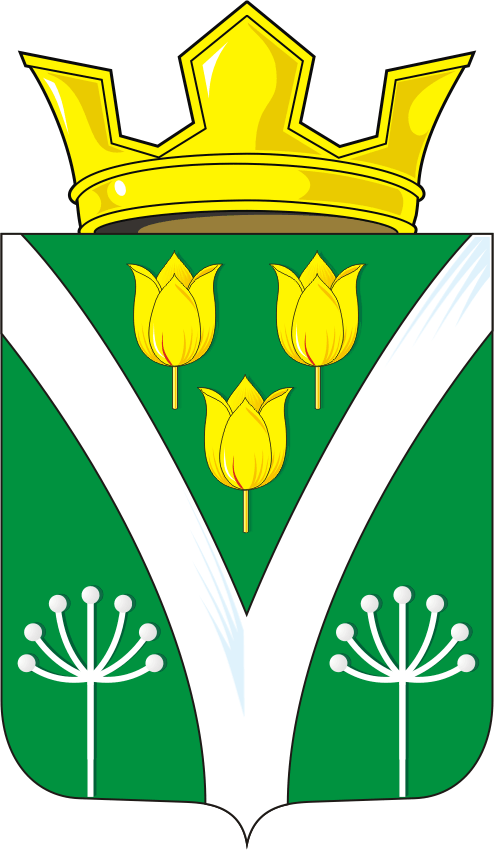 N п/пОснование выделения средств (№ и дата распоряжения о выделении бюджетных ассигнований)Цель выделенияСумма по основанию выделения средствКассовый расходКассовый расход№ и дата муниципального контракта, договораОстаток неиспользованных средствПримечание <*>N п/пОснование выделения средств (№ и дата распоряжения о выделении бюджетных ассигнований)Цель выделенияСумма по основанию выделения средствСумма№ и дата платежных поручений, подтверждающих осуществление расходов№ и дата муниципального контракта, договораОстаток неиспользованных средствПримечание <*>Руководитель  получателя средств резервного фонда(подпись)(расшифровка подписи)Руководитель главного распорядителя  средств местного бюджета(подпись)(расшифровка подписи)НаименованиеСумма, тыс. рублей1. Размер бюджетных ассигнований резервного фонда администрации МО Карагузинский сельсовет установленный решением Совета депутатов Карагузинского сельсовета о бюджете  МО Карагузинский сельсовет  Саракташского района2. Распределенный размер бюджетных ассигнований резервного фонда администрации МО Карагузинский сельсовет на отчетную дату, всегов том числе:в том числе:2.1. На проведение аварийно-восстановительных работ2.2. Проведение иных мероприятий, связанных с ликвидацией последствий стихийных бедствий и других чрезвычайных ситуаций на территории МО Карагузинский сельсовет3. Фактическое использование бюджетных ассигнований резервного фонда администрации МО Карагузинский сельсовет4. Возвращено неиспользованных бюджетных ассигнований резервного фонда администрации МО Карагузинский сельсовет5. Нераспределенный остаток бюджетных ассигнований резервного фонда администрации  МО Карагузинский сельсоветГлава администрации Карагузинского сельсовета(подпись)(расшифровка подписи)